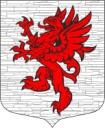 Местная администрация  МО Лопухинское сельское поселение МО Ломоносовского муниципального районаЛенинградской областиПОСТАНОВЛЕНИЕот 27.09.2018г.                                                                                 № 221«Об отмене постановления местной администрации МО Лопухинское сельское поселение № 149 от 15.06.2018г»Рассмотрев протест прокуратуры Ломоносовского района на постановление от 15.06.2018 № 149, руководствуясь Федеральным законом № 131-ФЗ от 06.10.2003г. «Об общих принципах организации местного самоуправления в РФ», местная администрация ПОСТАНОВЛЯЕТОтменить постановление местной администрации МО Лопухинское сельское поселение от 15.06.2018 № 149 «Об утверждении порядка оформления плановых (рейдовых) заданий и их содержания на проведение плановых (рейдовых) осмотров, обследований земельных участков при осуществлении муниципального земельного контроля на территории муниципального образования Лопухинское сельское поселение и порядка оформления результатов плановых (рейдовых) осмотров, обследований земельных участков при осуществлении муниципального земельного контроля на территории муниципального образования Лопухинское сельское поселение»Настоящее постановление подлежит размещению на официальном сайте Лопухинского сельского поселения.Настоящие постановление вступает в силу с момента его подписания.Контроль за исполнением настоящего постановления оставляю за собойИ.о. главы местной администрации  МО Лопухинское сельское поселение                                                Е.В. Василькова